力帆实业（集团）股份有限公司数据备份设备采购项目招标编号：LFZB-201709-00204招标文件力帆实业（集团）股份有限公司二〇一七年十月	目  录	第一章  投标邀请书	31.	招标项目名称	32.	招标项目范围	34  招标文件的获取	45. 投标保证金	46.  投标文件的递交	47.  联系方式	5第二章  投标单位须知	61.	总则	62.	项目简介	63.	投标单位资格条件	64.	投标要求	75.	投标费用	76.	投标语言	77.	工期要求	88.	招标文件	89.	投标文件	810.	投标保证金	911.	投标截止时间	1012.	投标文件的修改、撤回、撤销	1013.	废标条款	1014.	开标、评标、定标	1115.	投标报价要求	1316.	合同签约须知	13第三章  投标文件格式	141.	投标文件的组成	142.	投标文件内容（依次按以下序列装订）	143.	投标文件要求	15第四章  评标办法	161.	评标规则	162.	评标程序	16第五章 技术规格说明书	191.	硬件总体要求	192.	配置及采购数量	19第六章 附件	20附件一、投标单位情况简表	20附件二、投标单位资格文件	21附件三、投标单位法定代表人授权书	22附件四、投标承诺函	23附件五、投标报价表	24附件六、技术条款偏离表	25附件七、售后服务及承诺	26第一章  投标邀请书力帆实业（集团）股份有限公司对集团数据备份设备采购项目进行公开招标，现邀请符合条件的供应商参加本项目的招标活动，招标内容如下。招标项目名称：力帆集团数据备份设备采购项目招标项目范围力帆实业（集团）股份有限公司。3.  投标单位资格条件投标单位公司注册年限，必须大于或等于贰年。投标单位必须是依据中华人民共和国的法律设立，并在中华人民共和国境内正式注册的具有独立法人资格的单位并具备一般纳税人资格，提供三证合一后的新营业执照复印件，若暂未更换新证的单位，须提供三证，即：营业执照复印件、企业税务登记证复印件、组织机构代码证复印件，资质等级证、法人授权书等，所有复印件须加盖投标单位鲜章。投标单位须是能够承诺接受招标文件全部内容和要求的合格投标单位。投标单位必须具备完成本项目相应的资格和能力，为保证产品及售后，投标人所投设备均需提供生产厂家针对本项目的授权证明、投标产品原厂针对本次投标的产品授权书以及售后服务承诺书原件（传真、扫描件无效）。具有固定的售后服务机构和固定的售后服务人员,并承诺在质保期内该机构不撤消。投标单位必须具有良好的银行资信和商业信誉，没有处于被责令停业,财产被接管、冻结破产状态。单位业绩：必须提供最近贰年的业绩证明列表，内容包括签约公司名称、签约时间、合同金额范围，并抽选提供不少于2份与本项目类似的销售合同原件或复印件证明（提供的业绩合同须有甲乙双方的公章）；业绩证明文件（验收报告、项目合作方的评价反馈等）均可为加盖投标单位鲜章的纸质复印件或加盖鲜章的电子档彩色扫描件，但招标单位对其有疑点的证明文件可要求投标单位提供原件核实；财务状况：必须提供最近连续贰年的财务审计报告、资产负债表、利润表、现金流量表以及纳税评级证件的复印件并盖鲜章，无提供审计报告的单位须提前以书面形式与数据中心商务部沟通澄清并备案；社保证明：公司员工不得少于20人，并提供公司管理人员及本项目人员的社保证明，社保清单明细列表人员不得少于10人。下载本招标文件后5个工作日内以电子文档形式，将“投标单位资格条件”约定条款的投标资质证明复印件及文档提交至招标单位经办部门数据中心商务管理部进行资格审查（证明及文档需加盖鲜章）。注意：投标单位标书中封装的“投标单位资格条件”纸质文档内容参数不得低于资格审查时提交的电子档“投标单位资格条件”内容参数。4  招标文件的获取若贵单位愿意参加本次招标，请于2017年10月19日至10月25日上午9:00-下午17:00在我司官网（www.lifan.com），下载招标文件并报名。联系方式如下：报名登记：力帆数据中心 小危 座机023-61663083；技术沟通：力帆数据中心 王骁 座机023-61663938；参与招标需购买招标文件，每套售价人民币200元（大写：贰佰元整），并以银行转帐方式在递交投标文件截止日期前缴纳《招标文件》费用，售后不退。5. 投标保证金投标保证金为人民币2000元整（大写：贰仟元整），以银行转帐方式在递交投标文件截止日期前递交。投标保证金转账资料信息收款单位名称: 重庆力帆摩托车发动机有限公司纳税人识别号：915001095868752684注册地址：重庆市北碚区蔡家岗镇凤栖路12号电话：023-61663077开户行:重庆银行高新技术开发区支行账号: 3301010400276976.  投标文件的递交递交投标文件截止时间2017年11月01日17时前。递交投标文件地点重庆市北碚区蔡家岗镇凤栖路16号力帆集团研究院大楼六楼数据中心办公室逾期送达或未按规定送达指定地点的投标文件，招标单位不予受理。7.  联系方式招标单位：力帆实业（集团）股份有限公司联 系 人：危华容联系电话: 023-61663083力帆实业（集团）股份有限公司二〇一七年十月第二章  投标单位须知总则力帆实业（集团）股份有限公司（以下简称力帆集团）对集团数据备份设备进行采购。经研究决定，采取公开招标的方式确定合作伙伴。现诚邀符合条件的供应商参加本次招标活动。本招标书将作为投标方编制投标文件和商务报价的依据。项目简介力帆集团采购数据备份设备，其中，企业级NAS存储设备2台、NAS硬盘10块，用于保障集团数据安全。本项目工作涉及服务器、硬盘的采购、安装、调试等实施内容。投标单位资格条件投标单位公司注册年限，必须大于或等于贰年投标单位必须是依据中华人民共和国的法律设立，并在中华人民共和国境内正式注册的具有独立法人资格的单位并具备一般纳税人资格，提供三证合一后的新营业执照复印件，若暂未更换新证的单位，须提供三证，即：营业执照复印件、企业税务登记证复印件、组织机构代码证复印件，资质等级证、法人授权书等，所有复印件须加盖投标单位鲜章。投标单位须是能够承诺接受招标文件全部内容和要求的合格投标单位。投标单位必须具备完成本项目相应的资格和能力，为保证产品及售后，投标人所投设备均需提供生产厂家针对本项目的授权证明、售后服务承诺书原件（传真、扫描件无效）以及投标产品原厂针对本次投标的产品授权书。具有固定的售后服务机构和固定的售后服务人员,并承诺在质保期内该机构不撤消。投标单位必须具有良好的银行资信和商业信誉，没有处于被责令停业,财产被接管、冻结破产状态。单位业绩：必须提供最近贰年的业绩证明列表，内容包括签约公司名称、签约时间、合同金额范围，并抽选提供不少于2份与本项目类似的销售合同原件或复印件证明（提供的业绩合同须有甲乙双方的公章）；业绩证明文件（验收报告、项目合作方的评价反馈等）均可为加盖投标单位鲜章的纸质复印件或加盖鲜章的电子档彩色扫描件，但招标单位对其有疑点的证明文件可要求投标单位提供原件核实；财务状况：必须提供最近连续贰年的财务审计报告、资产负债表、利润表、现金流量表以及纳税评级证件的复印件并盖鲜章；社保证明：公司员工不得少于20人，并提供公司管理人员及本项目人员的社保证明，社保清单明细列表人员不得少于10人。 投标要求投标单位必须严格按照本招标文件规定内容和要求编制投标文件。未按招  标文件要求编制、密封、递交的投标文件，以及不满足招标文件实质性要求的投标文件、附件将可能导致其投标被拒绝。投标单位应具有良好的执行合同的能力，具备科学管理本项目的核心技术能力，并能提供长期、稳定、及时的技术服务。投标单位应根据招标文件充分理解建设要求，严格按照招标文件的有关条款认真编制投标文件，给出全面的解决方案，并提供详细的投标报价表和报价依据。投标单位一旦中标，不得将本项目转包或分包，否则将视为违约，且招标单位有权终止合同并追究相关法律责任。凡投标单位提供的产品（无论是否为招标方指定），均将在招标方提供的软、硬件环境下运行，若相关软硬件不兼容或不满足业务要求，投标方必须在招标前或招标中书面提出，否则视为无异议，并承担相应损失。投标单位开具的发票必须是国家税务机关统一制定的《增值税专用发票》，税率为17%。本项目开标现场，若投标单位代表不是法定代表本人的，授权代表须持《法定代表人授权委托书》（详见附件二：资格证明文件-投标单位法定代表人授权书）予以证明（授权委托书必须加盖单位公章），不能提供的单位以弃标处理。投标费用无论投标结果如何，除投标保证金外（不包括恶意竞标等），投标单位在投标过程中发生的一切费用，均由投标单位自行承担。投标语言除专用术语外，与投标有关所有文件的语言均使用中文。必要时专用术语应附有中文注释。工期要求力帆集团数据备份设备采购项目工期为：在合同签订后，5工作日内到货；招标文件招标文件的构成招标文件下列各章组成：第一章	投标邀请书第二章	投标单位须知第三章	投标文件格式第四章	评标办法第五章	技术规格说明书第六章	附件招标文件澄清如果投标单位要求招标单位对招标文件内容作澄清，应在递交投标文件截止时间前五个工作日以书面或邮件的形式送达招标单位数据中心商务管理部，招标单位认为有必要进行答复的，会于递交投标文件截止时间前的三个工作日以书面或电子邮件方式发送至所有投标单位并予以确认（答疑文档作为招标文件的组成部分）。投标文件投标文件的构成    投标文件分技术标文件和商务标文件，商务标和技术标须分别装订，具体要求详见第三章投标文件格式。投标报价报价货币为人民币（含税）。若投标单位采用其他币种报价,应按开标当日汇率折算成人民币。投标单位在向招标单位递交投标项目总报价表的同时，应同时递交分项报价表，即子分项目报价表，并注明报价依据。投标报价的修正原则如果用数字表示的数额与用文字表示的数额不一致时，以文字数额为准；当单价与数量的乘积之和与总价之间不一致时，以标出的单价为准; 若单价有明显的小数点错位，应以总价为准，并修改单价；各项累计数字与投标总价不一致时，以投标总价为准（价格有明显错误以现场二次报价为准）。投标文件的式样和签署投标单位应递交投标文件正本1套和副本3套，每套投标文件须清楚地标明“正本”或“副本”字样。若正本和副本不符，以正本为准。投标文件的正本需打印或用不褪色墨水书写，并由投标单位的法人代表或经其授权的代表在投标文件上签字。授权代表须以书面形式出具 “授权书”并附在投标文件中。投标文件的副本可采用正本的复印件。任何行间插字、涂改和增删，必须由投标单位的法定代表人或其委托代理人签字方能有效。投标文件的密封和标记投标单位的投标文件应按技术投标文件和商务投标文件分别密封并加盖骑缝章，其中应分别提供电子文件（光盘或U盘，标书要求采用office格式），并在封面上标明技术投标文件和商务投标文件的字样。投标文件正本和副本应分开单独密封装袋。在投标文件的密封袋上应标明项目名称、投标单位名称、地址和邮编、送交投标文件的时间。同时注明“某某时间前不得开启”字样。投标文件密封后均应在封口处加盖投标单位公章。不按规定进行密封和标记的视为无效投标文件。因密封不严、标记不明而造成过早启封、失密等情况，招标单位概不负责。报价方法本项目报价共分二次，投标单位的首次报价应按招标文件要求对投标货物进行项目总报价，并在递交投标文件时，随投标文件一同递交。投标第二次报价由投标方代表在开标现场进行二次报价，第二次报价金额为投标方的最终报价金额，最终报价金额需分别折算到条分项报价中。投标保证金投标单位在递交投标文件的同时，一并提供投标保证金的转账凭证（保证金是按招标单位规定的金额、币种以及付款方式缴纳至财务）。招标单位在完成招标结果公示后60天内，招标单位向未中标的投标单位无息退还投标保证金。中标单位缴纳的投标保证金转为项目履约保证金，在项目终验合格后无息退还。有下列情况之一的，其投标保证金不予退还：投标单位在规定的招标有效期截止日期后撤销或修改其投标文件的；提供虚假材料骗取中标经核实的；投标单位在收到中标通知书后，无正当理由拒绝签合同、协议书或未按招标文件规定提交履约担保金的。投标截止时间2017年11月01日17时前投标文件的修改、撤回、撤销投标单位在递交投标文件后，在投标截止时间前可以修改或撤回其投标文件，修改或撤回请求必须书面通知招标单位。在投标截止时间后，投标单位不可撤销投标文件，否则投标保证金按50%的比例不予退回。投标单位可在提交投标文件的截止时间前撤回已提交的投标文件，投标单位须将相应通知在投标截止时间之前送达招标单位。投标单位的修改通知，应按本须知第9.5条规定密封、标记和发送。在投标截止时间后，投标单位不得对其投标文件做任何修改。废标条款投标文件有下列情形之一的，由评标委员会初审后按废标处理未按招标文件要求封装及签章的。未按规定的格式填写，内容不全或关键字迹模糊，无法辨认的。投标单位名称或组织结构与实际投标单位不一致的。投标文件与招标文件有严重背离、主要技术指标不满足技术规格书的要求的。在投标文件中有两个以上的报价且未明确那个报价有效的。但按招标文件要求提交可选项报价的除外。投标单位不按招标文件要求递交投标保证金的，其投标文件作废标处理。其它不符合招标文件要求的投标。开标、评标、定标开标开标时间和地点招标单位在招标文件规定的地点公开招标，并邀请所有投标单位的法定代表人或其委托代理人准时参加（委托人必须持有投标公司法定代表人签字并加盖公司鲜章的授权委托书）。开标程序   主持人按下列程序进行招标：宣布招标纪律；公布在投标截止时间前递交招标文件的投标单位名称，并点名确认投标单位是否派人到场；宣布招标部门、业务部门代表、开标人、记录员、财务部、监事会代表等相关人员姓名；由招标单位组成的监审组成员和投标单位代表对投标单位送达的招标文件的密封情况进行检查；按照投标单位递交投标文件后的抽签顺序宣布投标文件的开标顺序；按照宣布的开标顺序当众开标，公布投标单位名称及资质情况、投标标书及项目名称、投标保证金的递交情况，并记录在案。投标单位代表、招标单位代表、监事会代表、开标人、财务人员、业务部代表、记录人在开标记录上签字确认; 开标结束。 评标评标委员会评标委员会由招标单位依照相关法律法规组建，评标委员会由力帆数据中心、监察办公室、财务部、业务部门代表构成。评标委员会成员有下列情形之一的，应当回避：投标人或投标单位的近亲属；招标项目的主管部门或有行政监督部门的人员；与投标单位有经济利益关系，可能影响对投标公正评审的；曾因在招标以及其他与招标有关的活动中从事违法行为而受到过行政处罚或刑事处罚的。评标原则评标活动应遵循公平、公正、科学和独立、谨慎、择优的原则。评标要求评标委员会按照“评标办法”规定的方法、评审因素、标准和程序对招标文件进行评审。定标方式  评标委员会按照综合得分从高到低依序推荐中标候选单位，招标单位依据评标委员会推荐中标候选单位确定中标单位。除通用性和技术含量较低的标的物外，招标单位不保证投标价最低的投标单位中标。中标通知书。在投标有效期内，招标单位以书面或邮件方式向中标单位发出中标通知书并授予合同，同时以邮件形式将谢标函发送至未中标的投标单位。质量担保  本项目合同总额的10%作为质量保证金，在项目签字确认验收合格次日起12个自然月后无息退还签约方。本项目企业级NAS存储设备和硬盘随原厂质保期（3年）。本项目设备随原厂质保期限，超过原厂质保期的按原厂最长免费质保期执行，原厂质保期不足的，按原厂最长免费质保期执行，质保期以项目整体验收签字合格日的次日起计算。合同的签订  招标单位和中标单位应当自中标通知书发出之日起30天内，根据招标文件和中标单位的投标文件订立书面合同。中标单位无正当理由拒签合同的，招标单位取消其中标资格，其投标保证金不予退还。合同协议书经双方法定代表人或其授权的代理人签署并加盖公章后生效。纪律和监督  对招标单位的纪律要求招标单位不得泄漏招标活动中应当保密的情况和资料，不得与投标单位串通损害国家利益、社会公共利益或招标单位的合法权益。对投标单位的纪律要求投标单位不得相互串通投标或与招标单位串通投标谋取私利，干扰、影响招标工作。对评标委员会及招标活动有关工作人员的纪律要求评标委员会成员及招标活动有关工作人员不得有拿来要行为，透露任何招标信息。在招标活动中，评标委员会成员不得擅离职守，影向招标工作的正常进行，不得使用“招标办法”没有规定的评审因素和标准进行招标。日程安排其他事项投标单位应指定一名投标工作联系人，在领取招标文件时将姓名及联系电话、邮箱报招标单位。招标期间，应确保招标工作联系人与投标单位之间保持必要的工作联系。投标报价要求本项目的付款方式为银行转账，投标单位在投标文件中应以现金支付方式报价。合同签约须知本项目招标单位签约方为：重庆力帆摩托车发动机有限公司。第三章  投标文件格式投标文件的组成投标文件应分为商务投标文件和技术投标文件（格式自拟）两部分，商务标和技术标须分别装订。投标文件内容（依次按以下序列装订）商务投标文件的内容如下投标单位情况简表                                 （附件一）投标单位资格文件                                 （附件二）投标人法定代表人或其授权代理人身份证复印件投标单位法定代表人授权书                         （附件三）产品代理商需提供厂家授权书投标承诺函                                       （附件四）投标报价表                                       （附件五）单位业绩（项目证明材料加盖公章）财务审计报告及报表（加盖审计单位公章）本地员工社保证明文件（证明材料加盖公章）项目成员简历售后组织架构图                           其他说明其中，投标人的资格文件至少应包括以下文件关于资格的声明函；（加盖公章）企业营业执照；（复印件，加盖公章）一般纳税人资格证；（复印件2份）相关的资质等级证书；（复印件，加盖公章）如有附加的资质或获奖文件也可以包括在其中。技术投标文件的内容如下技术条款偏离表                           （附件六）技术需求及技术标（含投标产品清单、投标产品和配件的具体型号及规格）                         公司简介其它说明。                               （附件七）投标文件要求技术投标文件的章节编排应参照本投标文件第五章技术规格说明的有关规定与要求，对本投标文件所提出各项要求进行逐条逐项答复、说明和解释，对实现或满足程度明确做出“满足”、“不满足”、“部分满足”等应答，然后做出具体、详细的说明。在技术投标文件中应说明项目的控制节点，并说明在各控制节点上要提交的成果及成果提交形式。在技术投标文件中应说明给投标方提供的技术文件、技术支持、技术服务、软件硬件产品、人员培训等的范围和程度。应在技术投标文件中列出提供的书面技术资料详细清单和提交方式。所提供的技术投标文件应按照以下内容格式进行编制：概述：项目背景、参考文献、引用技术标准等；遵循的技术规范；本项目要做的各项工作和验收方案；质量保证计划及关键技术中易出现问题的预防及应急预案措施；售后服务承诺；第四章  评标办法评标规则评标委员会将本着公平、公正、公开的原则组织本次招标活动，本项目评标方法为：综合评价法。综合评价法主要考虑投标人的技术、售后服务、投标报价、资质业绩、初步调研解决方案等因素，由评标委员会各成员独立对通过初审（资格审查和符合性审查）的投标人的投标文件进行评审和打分，各位评委得分的算术平均数为投标人的最终得分。最终评标得分＝（F1＋F2＋……＋Fn）/n，n 为评委的个数， F1、F2……Fn分别为每个评委的打分。评标程序投标文件初审。初审分为资格性检查和符合性检查。资格性检查。依据法律法规和招标文件的规定，对投标文件中的资格证明、投标保证金等进行审查，以确定投标供应商是否具备投标资格。投标人投标文件属于下列情况之一的，在资格性检查时按照无效投标处理：未按照招标文件规定和要求密封、签署、盖章的；不具备招标文件第四章中规定的要求的；未按照招标文件规定的格式要求编制，且影响投标文件的资格性的；招标文件规定的其他无效投标情形；符合性检查。依据招标文件的规定，从投标文件的有效性、完整性和对招标文件的响应程度进行审查，以确定是否对招标文件的实质性要求作出响应。投标人投标文件属于下列情况之一的，在符合性检查时按照无效投标处理：投标报价不符合招标文件规定的价格标的；投标产品的技术规格、技术标准明显不符合招标项目的要求；投标产品没有完全符合招标文件技术、商务和其他要求；附有招标单位不能接受的条件或者不符合招标文件规定的其他实质性要求。在投标文件初审过程中，如果出现评标委员会成员意见不一致的情况，按照少数服从多数的原则确定，但不得违背公司采购基本原则和招标文件规定。澄清有关问题。对投标文件中含义不明确、同类问题表述不一致或有明显文字和计算错误的内容，评标委员会可以书面形式（应当由评标委员会专家签字）要求投标人做出必要的澄清、说明或者纠正。投标人的澄清、说明或补正应采用书面形式，由其授权的代表签字，并不得超出投标文件的范围或者改变投标文件的实质性内容。比较与评价。按招标文件中规定的评标方法和标准，对资格性检查和符合性检查合格的投标文件进行商务和技术评估，综合比较与评价。推荐中标候选供应商名单。中标候选供应商数量应当根据采购需要确定，但必须按顺序排列中标候选供应商。采用最低评标价法的，按投标报价由低到高顺序排列。投标报价相同的，按技术指标优劣顺序排列。评标委员会认为，排在前面的中标候选供应商的最低投标价或者某些分项报价明显不合理或者低于成本，有可能影响商品质量和不能诚信履约的，应当要求其在规定的期限内提供书面文件予以解释说明，并提交相关证明材料；否则，评标委员会可以取消该投标人的中标候选资格，按顺序由排在后面的中标候选供应商递补，以此类推。采用综合评分法的，按评审后得分由高到低顺序排列。得分相同的，按投标报价由低到高顺序排列。得分且投标报价相同的，按技术指标优劣顺序排列。采用性价比法的，按商数得分由高到低顺序排列。商数得分相同的，按投标报价由低到高顺序排列。商数得分且投标报价相同的，按技术指标优劣顺序排列。编写评标报告。评标报告是评标委员会根据全体评标成员签字的原始评标记录和评标结果编写的报告，其主要内容包括：开标记录和评标情况及说明，包括投标无效投标人名单及原因；评标结果和中标候选供应商排序表；评标委员会的授标建议；编写评标报告。具体评标程序如下第一步：成立评委会，评标工作在领导的组织下进行。第二步：熟悉招标文件及其实质性规定。第三步：检查各投标人投标文件的完整性。重点检查投标文件组成是否完整，投标函、法定代表人授权委托书等签署盖章是否符合规定。第四步：审查投标人资质资格。对照第一章第三条“投标单位资质资格”，审查投标人是否符合招标要求。第五步：审查商务条款是否满足招标文件规定。第六步：审查投标报价及项目是否有漏项，是否计算错误。第七步：审查投标文件是否满足招标项目的详细技术、配置等需求。第八步：比较与评价。评标时，评委会依据本招标文件载明的评标方法与标准，对每个有效投标人的报价进行比较和排序。第九步：推荐中标候选单位名单。评标委员会对投标文件进行评审和比较后，将评标情况写出书面《评标意见书》，推荐中标候选单位或中标单位。第五章 技术规格说明书硬件总体要求本次采购设备招标主要为群辉(Synology)、威联(QNAP)通两个品牌，投标文件需按招标内容里的格式进行填写，同时需附上投标产品彩页（包含性能指标），对产品进行报价（投标产品可高于但不得低于招标配置, 技术要求不接受负偏离）。配置及采购数量本次采购企业级NAS存储设备2台、NAS硬盘（6TB）10块。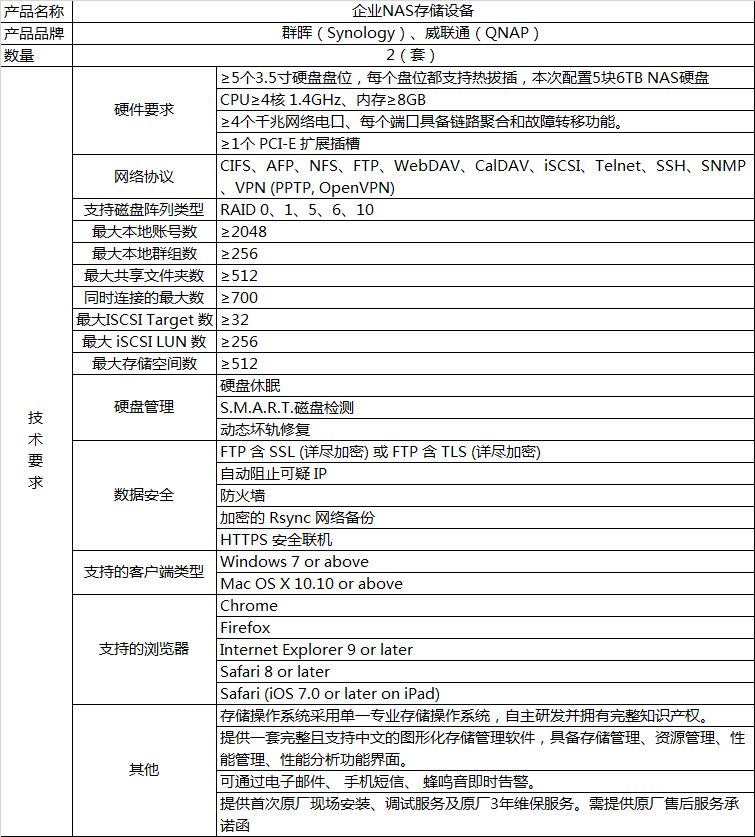 附件附件一、投标单位情况简表投标单位情况简表投标单位（盖公章）：      授权代表（签字）：      填表时间：附件二、投标单位资格文件投标单位关于资格的声明函项目名称：                         日    期：                         致：重庆力帆摩托车发动机有限公司我公司愿意针对上述项目进行投标。投标文件中所有关于投标单位资格的文件、证明、陈述均是真实的、准确有效的。若有违背，我公司愿承担由此产生的一切后果。 特此声明！投标单位法人代表签字：（投标单位公章）附件三、投标单位法定代表人授权书投标单位法定代表人授权书致：重庆力帆摩托车发动机有限公司我，（签名），是按照中华人民共和国的法律组建并存在的（公司名称）的法定代表人，公司地址在（公司地址），在此特授权：（签名）先生（女士）作为公司正式合法的代表，授予他（她）代表本公司全权办理针对（项目名称）项目的投标、谈判、签约等具体工作并签署全部有关的文件、协议及合同。我公司对被授权人的签名负全部责任。在撤销授权的书面通知以前，本授权书一直有效。被授权人签署的所有文件（在授权书有效期内签署的）不因授权的撤消而失效。被授权人签名：　　　　　 	  授权人（法定代表人）签名：职务：         　　　　　     职务：　　　　　　　　　　　投标单位公章：                      日      期：      年    月    日附件四、投标承诺函投标承诺函致：重庆力帆摩托车发动机有限公司我代表（投标单位名称），在此作如下承诺：我方完全理解和接受招标文件的所有内容和要求。我方愿意依照招标文件所提供的招标内容和技术规格书的要求运维并保质完成该项目。若我方中标，将按照招标文件的具体规定与法人代表签订项目合同，并且严格履行合同义务，为招标方提供优质的技术服务。如果在合同执行过程中，发现存在严重悖离技术投标文件的问题，我方愿意承担相应的经济责任。合同签署后，我方会积极开展各项工作，并在具体的工作任务书中明确工作计划，制定可行措施保证计划的严肃性并按期完成。从确定递交投标文件之日起30天之内，我方遵守投标文件并受其约束，在这段时间结束之前的任何时候，投标文件都可被接纳。在签订正式的项目合同之前，本投标承诺函和你方发出的中标通知书将构成双方之间有约束力的合约。在整个招投标过程中，我方若有违规行为，贵方可按招标文件之规定给予惩罚，我方完全接受。若中标，本承诺函将成为合同不可分割的一部分。与合同具有同等的法律效力。投标单位公章： 投标单位（法人或法人授权人）签名：投标单位地址： 联系电话：传 真 号：日    期：        年    月    日附件五、投标报价表项目名称:投标单位（盖章）								        共  页  第   页总报价（人民币大写）：填报时间：     年   月  日   投标单位名称：       授权代表（签字）：所有报价以人民币大写注明，报价依据、优惠条件请在报价表中注明；附件六、技术条款偏离表[说明]投标人应根据其提供的服务，对照招标文件“招标内容及技术要求”的内容要求，有偏离的，则在此表中列明实际响应的内容提要，以便核对。项目名称：投标编号：              声明：除本技术条款偏离表所列的偏离指标外，其他所有技术条款均完全响应“招标文件”中的要求。投标人名称：投标人法定代表人或授权代理人：（签字）年   月    日附件七、售后服务及承诺基本内容要求 ：售后服务的范围和内容及工作职责售后服务的期限和相关说明（设备生产商提供的设备质保书）售后服务的联系方式和响应等售后服务的工作程序售后服务的相关费用售后服务的其他承诺售后服务网点和技术保障能力介绍投标单位名称：(加盖公章)投标单位法定代表人或授权代理人：（签字）事项时间备注招标文件下载2017年10月19日至10月25日上午9:00-下午17:00网址：www.lifan.com。投标文件递交截止时间为2017年11月01日下午17时。地点：重庆市北碚区蔡家岗镇凤栖路16号力帆研究院办公大楼。计划开标时间2017年11月10日上午09:00地点：重庆市北碚区蔡家岗镇凤栖路16号力帆研究院办公大楼。公司名称法定代表人地    址授权代表主管部门电    话企业性质传    真注册资金上年销售额（万元）流动资金上年实现利润（万元）No.Part No./NameSpec./Conf.Qty.UnitUnit PriceAmount编号产品部件号/名称规格/配置数量单位单价/元总计合计合计合计合计合计¥0.00¥0.00备注：1、以上报价产品质保：3年；为全新正品(未曾拆机)，免费安装送货；                           备注：1、以上报价产品质保：3年；为全新正品(未曾拆机)，免费安装送货；                           备注：1、以上报价产品质保：3年；为全新正品(未曾拆机)，免费安装送货；                           备注：1、以上报价产品质保：3年；为全新正品(未曾拆机)，免费安装送货；                           备注：1、以上报价产品质保：3年；为全新正品(未曾拆机)，免费安装送货；                           备注：1、以上报价产品质保：3年；为全新正品(未曾拆机)，免费安装送货；                           备注：1、以上报价产品质保：3年；为全新正品(未曾拆机)，免费安装送货；                                 2、此份报价有效期为30天；      2、此份报价有效期为30天；      2、此份报价有效期为30天；      2、此份报价有效期为30天；      2、此份报价有效期为30天；      2、此份报价有效期为30天；      2、此份报价有效期为30天；序号招标文件的技术条款内容招标文件的技术条款内容投标文件的技术条款内容投标文件的技术条款内容备注序号条目编号简要内容条目编号实际响应的具体内容备注